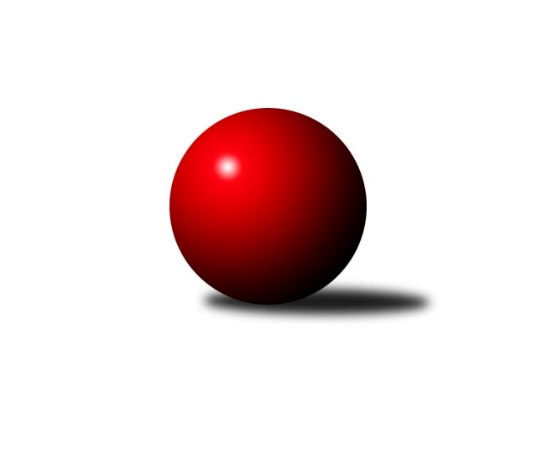 Č.14Ročník 2018/2019	5.5.2019Nejlepšího výkonu v tomto kole: 1725 dosáhlo družstvo: Mustangové Bundesliga Opava 2018/2019Výsledky 14. kolaSouhrnný přehled výsledků:Hobes 	- Orel Stěbořice 	8:2	1597:1334		27.3.bufet Pája 	- Pauta 	10:0	1568:1147		28.3.Isotra 	- Sako 	10:0	1569:1279		3.4.Mustangové 	- Zrapos 	10:0	1725:1358		4.4.Hobes 	- Sako 	10:0	1432:1311		5.5.Tabulka družstev:	1.	Mustangové	14	13	1	0	125 : 15 	 	 1680	27	2.	bufet Pája	14	12	1	1	111 : 29 	 	 1644	25	3.	Isotra	14	10	0	4	90 : 50 	 	 1629	20	4.	Hobes	14	8	0	6	80 : 60 	 	 1570	16	5.	Orel Stěbořice	14	6	0	8	70 : 70 	 	 1465	12	6.	Zrapos	14	2	0	12	32 : 108 	 	 1276	4	7.	Sako	14	2	0	12	28 : 112 	 	 1320	4	8.	Pauta	14	2	0	12	24 : 116 	 	 1187	4Podrobné výsledky kola:	 Hobes 	1597	8:2	1334	Orel Stěbořice 	Jana Kašparová	 	 203 	 181 		384 	 0:2 	 392 	 	203 	 189		Petr Berger	Jana Martiníková	 	 201 	 190 		391 	 2:0 	 389 	 	183 	 206		Patrik Martinek	Josef Kašpar	 	 204 	 191 		395 	 2:0 	 348 	 	165 	 183		Jan Štencel	Jaromír Martiník	 	 190 	 237 		427 	 2:0 	 205 	 	92 	 113		Pavel Rovňanrozhodčí: Nejlepší výkon utkání: 427 - Jaromír Martiník	 bufet Pája 	1568	10:0	1147	Pauta 	Michal Blažek	 	 449 	 0 		449 	 2:0 	 353 	 	353 	 0		Bára Mocková	Vladimír Kozák	 	 359 	 0 		359 	 2:0 	 322 	 	322 	 0		Marie Holešová	Tomáš Polok	 	 348 	 0 		348 	 2:0 	 275 	 	275 	 0		Jiří Breksa	Karel Škrobánek	 	 412 	 0 		412 	 2:0 	 197 	 	197 	 0		. Staškovározhodčí: Nejlepší výkon utkání: 449 - Michal Blažek	 Isotra 	1569	10:0	1279	Sako 	Pavel Vašek	 	 385 	 0 		385 	 2:0 	 301 	 	301 	 0		Šárka Bainová	Jindřiška Kadlecová	 	 349 	 0 		349 	 2:0 	 281 	 	281 	 0		Marta Špačková	Josef Hendrych	 	 438 	 0 		438 	 2:0 	 333 	 	333 	 0		David Hrin	Jiří Staněk	 	 397 	 0 		397 	 2:0 	 364 	 	364 	 0		Tomáš Heinzrozhodčí: Nejlepší výkon utkání: 438 - Josef Hendrych	 Mustangové 	1725	10:0	1358	Zrapos 	Karel Kuchař	 	 400 	 0 		400 	 2:0 	 307 	 	307 	 0		Jolana Rybová	Svatopluk Kříž	 	 456 	 0 		456 	 2:0 	 338 	 	338 	 0		Jiří Borák 	Zdeněk Chlopčík	 	 382 	 0 		382 	 2:0 	 353 	 	353 	 0		Petr Mrkvička	Petr Číž	 	 487 	 0 		487 	 2:0 	 360 	 	360 	 0		Petr Wirkotchrozhodčí: Nejlepší výkon utkání: 487 - Petr Číž	 Hobes 	1432	10:0	1311	Sako 	Jarmila Krumpolcová	 	 299 	 0 		299 	 2:0 	 289 	 	289 	 0		Šárka Bainová	Jana Martiníková	 	 366 	 0 		366 	 2:0 	 311 	 	311 	 0		David Hrin	Jaromír Martiník	 	 430 	 0 		430 	 2:0 	 398 	 	398 	 0		Tomáš Heinz	Josef Klech	 	 337 	 0 		337 	 2:0 	 313 	 	313 	 0		Marta Špačkovározhodčí: Nejlepší výkon utkání: 430 - Jaromír MartiníkPořadí jednotlivců:	jméno hráče	družstvo	celkem	plné	dorážka	chyby	poměr kuž.	Maximum	1.	Michal Markus 	Isotra 	501.00	501.0	0.0	0.0	1/1	(501)	2.	Jiří Staněk 	Isotra 	451.67	451.7	0.0	0.0	1/1	(509)	3.	Vladimír Valenta 	Isotra 	447.00	447.0	0.0	0.0	1/1	(447)	4.	Josef Hendrych 	Isotra 	444.50	444.5	0.0	0.0	1/1	(469)	5.	Petr Číž 	Mustangové 	438.80	438.8	0.0	0.0	1/1	(487)	6.	Břetislav Mrkvica 	Mustangové 	434.00	434.0	0.0	0.0	1/1	(457)	7.	Svatopluk Kříž 	Mustangové 	431.57	431.6	0.0	0.0	1/1	(456)	8.	Jaromír Martiník 	Hobes 	430.83	417.5	13.3	0.1	1/1	(456)	9.	Milan Jahn 	bufet Pája 	430.00	430.0	0.0	0.0	1/1	(505)	10.	Václav Boháčik 	Mustangové 	429.00	429.0	0.0	0.0	1/1	(455)	11.	Michal Blažek 	bufet Pája 	428.00	428.0	0.0	0.0	1/1	(453)	12.	Rudolf Haim 	Mustangové 	426.00	426.0	0.0	0.0	1/1	(426)	13.	Pavel Martinec 	Mustangové 	425.00	425.0	0.0	0.0	1/1	(445)	14.	Petr Bracek ml. 	bufet Pája 	424.91	424.9	0.0	0.0	1/1	(484)	15.	Karel Kuchař 	Mustangové 	417.69	417.7	0.0	0.0	1/1	(457)	16.	Tomáš Valíček 	bufet Pája 	417.14	417.1	0.0	0.0	1/1	(461)	17.	Jan Štencel 	Orel Stěbořice 	414.00	414.0	0.0	0.0	1/1	(414)	18.	Martin Koraba 	Hobes 	407.33	407.3	0.0	0.0	1/1	(434)	19.	Rudolf Tvrdoň 	Mustangové 	407.33	407.3	0.0	0.0	1/1	(436)	20.	Erich Stavař 	Isotra 	403.88	403.9	0.0	0.0	1/1	(429)	21.	M Stavařová 	Isotra 	403.71	403.7	0.0	0.0	1/1	(427)	22.	Aleš Staněk 	Isotra 	399.00	399.0	0.0	0.0	1/1	(399)	23.	Jiří Jedlička 	Hobes 	397.33	397.3	0.0	0.0	1/1	(429)	24.	Karel Škrobánek 	bufet Pája 	396.00	396.0	0.0	0.0	1/1	(412)	25.	David Schiedek 	Hobes 	395.38	395.4	0.0	0.0	1/1	(458)	26.	Zdeněk Chlopčík 	Mustangové 	394.22	394.2	0.0	0.0	1/1	(417)	27.	Patrik Martinek 	Orel Stěbořice 	391.10	380.6	10.5	1.5	1/1	(418)	28.	Pavel Vašek 	Isotra 	387.38	387.4	0.0	0.0	1/1	(410)	29.	Petr Moravec 	Orel Stěbořice 	386.00	386.0	0.0	0.0	1/1	(414)	30.	Miroslav Procházka 	Hobes 	384.89	384.9	0.0	0.0	1/1	(409)	31.	Jana Martiníková 	Hobes 	383.67	371.9	11.8	0.4	1/1	(404)	32.	Jindřich Hanel 	Orel Stěbořice 	382.33	382.3	0.0	0.0	1/1	(425)	33.	Tomáš Heinz 	Sako 	381.67	381.7	0.0	0.0	1/1	(408)	34.	Jaroslav Lakomý 	Hobes 	381.00	381.0	0.0	0.0	1/1	(381)	35.	Josef Kašpar 	Hobes 	378.25	348.5	29.8	3.0	1/1	(395)	36.	Jan Štencel 	Orel Stěbořice 	376.67	360.8	15.8	2.2	1/1	(419)	37.	Miroslav Toman 	Pauta 	376.00	376.0	0.0	0.0	1/1	(390)	38.	Jana Kašparová 	Hobes 	375.00	339.0	36.0	2.7	1/1	(384)	39.	Roman Škrobánek 	bufet Pája 	374.00	374.0	0.0	0.0	1/1	(374)	40.	Lída Rychlá 	Sako 	373.00	373.0	0.0	0.0	1/1	(381)	41.	Jan Láznička 	Orel Stěbořice 	371.45	371.5	0.0	0.0	1/1	(415)	42.	. Wirkosch 	Zrapos 	370.00	370.0	0.0	0.0	1/1	(370)	43.	Pavel Jašek 	bufet Pája 	369.00	369.0	0.0	0.0	1/1	(369)	44.	Petr Berger 	Orel Stěbořice 	365.75	351.1	14.6	0.9	1/1	(392)	45.	Karel Michálka 	bufet Pája 	359.00	359.0	0.0	0.0	1/1	(359)	46.	Jindřiška Kadlecová 	Isotra 	355.08	355.1	0.0	0.0	1/1	(393)	47.	Vladislav Kobelár 	bufet Pája 	355.00	355.0	0.0	0.0	1/1	(355)	48.	Vladimír Kozák 	bufet Pája 	353.40	353.4	0.0	0.0	1/1	(377)	49.	Bára Mocková 	Pauta 	351.67	351.7	0.0	0.0	1/1	(362)	50.	Petr Salich 	Sako 	350.00	350.0	0.0	0.0	1/1	(350)	51.	Pavel Budík 	Pauta 	348.75	348.8	0.0	0.0	1/1	(372)	52.	Tomáš Polok 	bufet Pája 	348.00	348.0	0.0	0.0	1/1	(348)	53.	Petr Wirkotch 	Zrapos 	342.70	342.7	0.0	0.0	1/1	(401)	54.	Josef Klech 	Hobes 	341.00	341.0	0.0	0.0	1/1	(345)	55.	Jiří Borák  	Zrapos 	341.00	341.0	0.0	0.0	1/1	(344)	56.	. Konopka 	Orel Stěbořice 	338.00	338.0	0.0	0.0	1/1	(349)	57.	Petr Bracek st. 	bufet Pája 	337.00	337.0	0.0	0.0	1/1	(337)	58.	Petr Mrkvička 	Zrapos 	334.00	334.0	0.0	0.0	1/1	(368)	59.	Josef Paulus 	Zrapos 	331.00	331.0	0.0	0.0	1/1	(331)	60.	David Hrin 	Sako 	330.92	330.9	0.0	0.0	1/1	(367)	61.	Jaroslav Graca 	Orel Stěbořice 	330.00	330.0	0.0	0.0	1/1	(349)	62.	Petr Platzek 	Pauta 	329.00	329.0	0.0	0.0	1/1	(329)	63.	Zuzana Siberová 	Zrapos 	327.90	327.9	0.0	0.0	1/1	(373)	64.	Marie Holešová 	Pauta 	316.73	316.7	0.0	0.0	1/1	(360)	65.	Marta Špačková 	Sako 	315.46	315.5	0.0	0.0	1/1	(347)	66.	Z. Kratochvíl 	Pauta 	314.25	314.3	0.0	0.0	1/1	(351)	67.	Tomáš Kremser 	Orel Stěbořice 	308.00	308.0	0.0	0.0	1/1	(308)	68.	Jarmila Krumpolcová 	Hobes 	306.00	306.0	0.0	0.0	1/1	(313)	69.	Jiří Breksa 	Pauta 	302.38	302.4	0.0	0.0	1/1	(336)	70.	Jolana Rybová 	Zrapos 	296.38	296.4	0.0	0.0	1/1	(359)	71.	Zdeněk Kratochvíl 	Pauta 	291.00	291.0	0.0	0.0	1/1	(291)	72.	Šárka Bainová 	Sako 	287.21	287.2	0.0	0.0	1/1	(314)	73.	Lenka Nevřelová 	Pauta 	272.67	272.7	0.0	0.0	1/1	(281)	74.	Žofia Škropeková 	Zrapos 	272.50	272.5	0.0	0.0	1/1	(292)	75.	R Kratochvíl 	Pauta 	268.00	268.0	0.0	0.0	1/1	(268)	76.	Tonda Kružberský 	Orel Stěbořice 	258.00	258.0	0.0	0.0	1/1	(287)	77.	. Kramná 	Zrapos 	248.00	248.0	0.0	0.0	1/1	(248)	78.	. Šnajderová 	Pauta 	232.00	232.0	0.0	0.0	1/1	(232)	79.	Petra Kramná  	Zrapos 	211.00	211.0	0.0	0.0	1/1	(258)	80.	Renáta Stašková 	Pauta 	209.50	209.5	0.0	0.0	1/1	(220)	81.	Pavel Rovňan 	Orel Stěbořice 	205.00	135.0	70.0	30.0	1/1	(205)	82.	Braňo Šnajder 	Pauta 	202.00	202.0	0.0	0.0	1/1	(202)	83.	. Stašková 	Pauta 	190.00	190.0	0.0	0.0	1/1	(197)Sportovně technické informace:Starty náhradníků:registrační číslo	jméno a příjmení 	datum startu 	družstvo	číslo startu
Hráči dopsaní na soupisku:registrační číslo	jméno a příjmení 	datum startu 	družstvo	Program dalšího kola:Nejlepší šestka kola - absolutněNejlepší šestka kola - absolutněNejlepší šestka kola - absolutněNejlepší šestka kola - absolutněNejlepší šestka kola - dle průměru kuželenNejlepší šestka kola - dle průměru kuželenNejlepší šestka kola - dle průměru kuželenNejlepší šestka kola - dle průměru kuželenNejlepší šestka kola - dle průměru kuželenPočetJménoNázev týmuVýkonPočetJménoNázev týmuPrůměr (%)Výkon3xPetr ČížZrapos 584.4*3xPetr ČížZrapos 131.794875xSvatopluk KřížZrapos 547.2*5xSvatopluk KřížZrapos 123.445610xMichal BlažekOrel Stěbořice 538.8*10xMichal BlažekOrel Stěbořice 121.5144912xJosef HendrychSako 525.6*12xJosef HendrychSako 118.534381xKarel ŠkrobánekOrel Stěbořice 494.4*8xJaromír MartiníkOrel Stěbořice 115.564275xKarel KuchařZrapos 480*1xKarel ŠkrobánekOrel Stěbořice 111.5412